PADOVA-PIAZZA CAVOUR-( di Adriano Danieli )La piazza fu intestata al Cavour allorchè, nel 1888,venne eretto il monumento del Chiaradia. Prima era chiamata piazza delle Biade e poi della Legna. Vi avevano sede le Poste e si è a due passi dal Pedrocchi. La foto dell'Agostini è del 1912 circa; in posizione centralissima,si erano insediati i Garages Riuniti Fiat,per l'assistenza alle autovetture della casa torinese. Sulla piazza si apriva il Grand Hotel Royal Savoie, l'albergo chiuse nel 1920,ma finchè fu in attività contese il primato alla Stella d'Oro. Proprio di fronte,c'era l'altro albergo All'Aquila Nera,che però si sarebbe potuto classificare di categoria turistica,come anche le Croci Bianche al Santo e la Croce di Malta in piazza del Santo.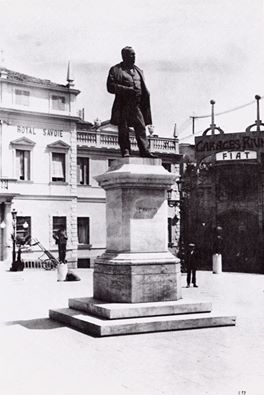 